ИзвещениеО внесении изменений в запрос котировок цен № 045/ТВРЗ/2022Уважаемые господа!АО «ВРМ» в лице Тамбовского ВРЗ АО «ВРМ» сообщает Вам о внесении изменений в запрос котировок цен №  045/ТВРЗ/2022 на поставку метизной продукции для нужд Тамбовского ВРЗ АО «ВРМ» в сентябре-декабре 2022 года. Председатель Конкурсной комиссииТамбовского ВРЗ АО «ВРМ»	      Д.В. Шлыков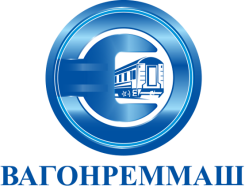 АКЦИОНЕРНОЕ ОБЩЕСТВО «ВАГОНРЕММАШ»Филиал Тамбовский вагоноремонтный завод392009, г. Тамбов, пл. Мастерских, д. 1тел. (4752) 44-49-59, факс 44-49-02, e-mail: tvrz@vagonremmash.ru      1. Внести изменение в Извещение запроса котировок цен                                                                № 045/ТВРЗ/2022, изложив в следующей редакции:              «…ЛОТ № 6: поставка гвоздей для нужд Тамбовского ВРЗ АО «ВРМ» в сентябре-декабре 2022 года:          130 354 (сто тридцать тысяч триста пятьдесят четыре) рубля 50 копеек без НДС;           156 425 (сто пятьдесят шесть тысяч четыреста двадцать пять) рублей 40 копеек с НДС…».Внести изменения в п. 7.2. запроса котировок цен и изложить его в следующей редакции:              «…ЛОТ № 6: поставка гвоздей для нужд Тамбовского ВРЗ АО «ВРМ» в сентябре-декабре 2022 года:           130 354 (сто пятьдесят три тысячи триста пятьдесят четыре) рубля 50 копеек без НДС;           156 425 (сто пятьдесят шесть тысяч четыреста двадцать пять) рублей 40 копеек с НДС…».      1. Внести изменение в Извещение запроса котировок цен                                                                № 045/ТВРЗ/2022, изложив в следующей редакции:              «…ЛОТ № 6: поставка гвоздей для нужд Тамбовского ВРЗ АО «ВРМ» в сентябре-декабре 2022 года:          130 354 (сто тридцать тысяч триста пятьдесят четыре) рубля 50 копеек без НДС;           156 425 (сто пятьдесят шесть тысяч четыреста двадцать пять) рублей 40 копеек с НДС…».Внести изменения в п. 7.2. запроса котировок цен и изложить его в следующей редакции:              «…ЛОТ № 6: поставка гвоздей для нужд Тамбовского ВРЗ АО «ВРМ» в сентябре-декабре 2022 года:           130 354 (сто пятьдесят три тысячи триста пятьдесят четыре) рубля 50 копеек без НДС;           156 425 (сто пятьдесят шесть тысяч четыреста двадцать пять) рублей 40 копеек с НДС…».      1. Внести изменение в Извещение запроса котировок цен                                                                № 045/ТВРЗ/2022, изложив в следующей редакции:              «…ЛОТ № 6: поставка гвоздей для нужд Тамбовского ВРЗ АО «ВРМ» в сентябре-декабре 2022 года:          130 354 (сто тридцать тысяч триста пятьдесят четыре) рубля 50 копеек без НДС;           156 425 (сто пятьдесят шесть тысяч четыреста двадцать пять) рублей 40 копеек с НДС…».Внести изменения в п. 7.2. запроса котировок цен и изложить его в следующей редакции:              «…ЛОТ № 6: поставка гвоздей для нужд Тамбовского ВРЗ АО «ВРМ» в сентябре-декабре 2022 года:           130 354 (сто пятьдесят три тысячи триста пятьдесят четыре) рубля 50 копеек без НДС;           156 425 (сто пятьдесят шесть тысяч четыреста двадцать пять) рублей 40 копеек с НДС…».      1. Внести изменение в Извещение запроса котировок цен                                                                № 045/ТВРЗ/2022, изложив в следующей редакции:              «…ЛОТ № 6: поставка гвоздей для нужд Тамбовского ВРЗ АО «ВРМ» в сентябре-декабре 2022 года:          130 354 (сто тридцать тысяч триста пятьдесят четыре) рубля 50 копеек без НДС;           156 425 (сто пятьдесят шесть тысяч четыреста двадцать пять) рублей 40 копеек с НДС…».Внести изменения в п. 7.2. запроса котировок цен и изложить его в следующей редакции:              «…ЛОТ № 6: поставка гвоздей для нужд Тамбовского ВРЗ АО «ВРМ» в сентябре-декабре 2022 года:           130 354 (сто пятьдесят три тысячи триста пятьдесят четыре) рубля 50 копеек без НДС;           156 425 (сто пятьдесят шесть тысяч четыреста двадцать пять) рублей 40 копеек с НДС…».      1. Внести изменение в Извещение запроса котировок цен                                                                № 045/ТВРЗ/2022, изложив в следующей редакции:              «…ЛОТ № 6: поставка гвоздей для нужд Тамбовского ВРЗ АО «ВРМ» в сентябре-декабре 2022 года:          130 354 (сто тридцать тысяч триста пятьдесят четыре) рубля 50 копеек без НДС;           156 425 (сто пятьдесят шесть тысяч четыреста двадцать пять) рублей 40 копеек с НДС…».Внести изменения в п. 7.2. запроса котировок цен и изложить его в следующей редакции:              «…ЛОТ № 6: поставка гвоздей для нужд Тамбовского ВРЗ АО «ВРМ» в сентябре-декабре 2022 года:           130 354 (сто пятьдесят три тысячи триста пятьдесят четыре) рубля 50 копеек без НДС;           156 425 (сто пятьдесят шесть тысяч четыреста двадцать пять) рублей 40 копеек с НДС…».      1. Внести изменение в Извещение запроса котировок цен                                                                № 045/ТВРЗ/2022, изложив в следующей редакции:              «…ЛОТ № 6: поставка гвоздей для нужд Тамбовского ВРЗ АО «ВРМ» в сентябре-декабре 2022 года:          130 354 (сто тридцать тысяч триста пятьдесят четыре) рубля 50 копеек без НДС;           156 425 (сто пятьдесят шесть тысяч четыреста двадцать пять) рублей 40 копеек с НДС…».Внести изменения в п. 7.2. запроса котировок цен и изложить его в следующей редакции:              «…ЛОТ № 6: поставка гвоздей для нужд Тамбовского ВРЗ АО «ВРМ» в сентябре-декабре 2022 года:           130 354 (сто пятьдесят три тысячи триста пятьдесят четыре) рубля 50 копеек без НДС;           156 425 (сто пятьдесят шесть тысяч четыреста двадцать пять) рублей 40 копеек с НДС…».      1. Внести изменение в Извещение запроса котировок цен                                                                № 045/ТВРЗ/2022, изложив в следующей редакции:              «…ЛОТ № 6: поставка гвоздей для нужд Тамбовского ВРЗ АО «ВРМ» в сентябре-декабре 2022 года:          130 354 (сто тридцать тысяч триста пятьдесят четыре) рубля 50 копеек без НДС;           156 425 (сто пятьдесят шесть тысяч четыреста двадцать пять) рублей 40 копеек с НДС…».Внести изменения в п. 7.2. запроса котировок цен и изложить его в следующей редакции:              «…ЛОТ № 6: поставка гвоздей для нужд Тамбовского ВРЗ АО «ВРМ» в сентябре-декабре 2022 года:           130 354 (сто пятьдесят три тысячи триста пятьдесят четыре) рубля 50 копеек без НДС;           156 425 (сто пятьдесят шесть тысяч четыреста двадцать пять) рублей 40 копеек с НДС…».      1. Внести изменение в Извещение запроса котировок цен                                                                № 045/ТВРЗ/2022, изложив в следующей редакции:              «…ЛОТ № 6: поставка гвоздей для нужд Тамбовского ВРЗ АО «ВРМ» в сентябре-декабре 2022 года:          130 354 (сто тридцать тысяч триста пятьдесят четыре) рубля 50 копеек без НДС;           156 425 (сто пятьдесят шесть тысяч четыреста двадцать пять) рублей 40 копеек с НДС…».Внести изменения в п. 7.2. запроса котировок цен и изложить его в следующей редакции:              «…ЛОТ № 6: поставка гвоздей для нужд Тамбовского ВРЗ АО «ВРМ» в сентябре-декабре 2022 года:           130 354 (сто пятьдесят три тысячи триста пятьдесят четыре) рубля 50 копеек без НДС;           156 425 (сто пятьдесят шесть тысяч четыреста двадцать пять) рублей 40 копеек с НДС…».